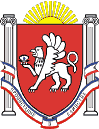 Новоандреевский сельский совет Симферопольского районаРеспублики Крым___ сессия  РЕШЕНИЕ  (проект)с. Новоандреевка	                      			№ ___/17		                от _______2017г.О бюджете муниципального образованияНовоандреевское сельское поселение Симферопольского района Республики Крым на 2018 год и на плановый период 2019 и 2020 годовВ соответствии с Бюджетным кодексом Российской Федерации, Федеральным законом от 06.10.2003 №131-ФЗ «Об общих принципах организации местного самоуправления в Российской Федерации», Законом Республики Крым  от 21.08.2014 №54-ЗРК «Об основах местного самоуправления в Республике Крым», Законом Республики Крым от 30.12.2015 №196-ЗРК/2015 «О внесении изменений в Закон Республики Крым «О межбюджетных отношениях в Республике Крым», Законом Республики Крым  от 23.11.2016 №319-ЗРК/2016 «О внесении изменений в Закон Республики Крым «О наделении органов местного самоуправления муниципальных образований в Республике Крым отдельными государственными полномочиями Республики Крым в сфере административной ответственности», Законом Республики Крым от________№___-ЗРК «О бюджете Республики Крым на 2018 год и плановый период 2019 и 2020 годов», Постановлением Правительства Российской  Федерации от 29.04.2006 №258 «О субвенциях на осуществление полномочий по первичному воинскому учета на территориях, где отсутствуют военные комиссариаты», Постановлением Совета министров Республики Крым от 05.03.2015 №86  «Об утверждении нормативов формирования расходов на содержание органов местного самоуправления в Республике Крым» (с дополнениями и изменениями), Постановлением Совета министров Республики Крым от 26.09.2014 №362 «О предельных нормативах формирования расходов на оплату труда депутатов, выборных должностных лиц местного самоуправления, муниципальных служащих в Республике Крым» (с дополнениями и изменениями), руководствуясь Уставом Новоандреевского сельского совета Симферопольского района Республики Крым,Новоандреевский сельский совет РЕШИЛ:Утвердить основные характеристики бюджета муниципального образования Новоандреевское сельское поселение Симферопольского района Республики Крым на 2018 год:общий объем доходов в сумме 5 692 654,83 рублей в том числе налоговые и неналоговые доходы в сумме 1 628 993,00 рублей, безвозмездные поступления в сумме 4 063 661,83 рублей;общий объем расходов в сумме 5 692 654,83 рублей;дефицит бюджета муниципального образования Новоандреевское сельское поселение Симферопольского района Республики Крым в сумме 0,00 рублей.верхний предел муниципального внутреннего долга на 1 января 2019 года в сумме 0,00 рублей, в том числе верхний предел долга по муниципальным гарантиям в сумме 0,00 рублей;Утвердить основные характеристики бюджета муниципального образования Новоандреевское сельское поселение Симферопольского района Республики Крым на плановый период 2019 и 2020 годов:общий объем доходов на 2019 год в сумме 5 739 888,87 рублей, в том числе налоговые и неналоговые доходы в сумме 1 756 225,00 рублей, безвозмездные поступления в сумме 3 983 663,87 рублей и на 2020 год в сумме 6 134 633,22 рублей, в том числе налоговые и неналоговые доходы в сумме 1 884 321,00 рублей, безвозмездные поступления в сумме 4 250 312,22 рублей;общий объем расходов на 2019 год в сумме 5 739 888,87 рублей и на 2020 год в сумме 6 134 633,22 рублей;дефицит бюджета муниципального образования Новоандреевское сельское поселение Симферопольского района Республики Крым на 2019 год в сумме 0,00 рублей и на 2020 год в сумме 0,00 рублей;верхний предел муниципального внутреннего долга муниципального образования Новоандреевское сельское поселение Симферопольского района Республики Крым на 1 января 2020 года в сумме 0,00 рублей, в том числе верхний предел долга по муниципальным гарантиям в сумме 0,00 рублей, и верхний предел муниципального внутреннего долга бюджета муниципального образования Новоандреевское сельское поселение Симферопольского района Республики Крым на 1 января 2021 года в сумме 0,00 рублей, в том числе верхний предел долга по муниципальным гарантиям в сумме 0,00 рублей;Утвердить объем поступлений доходов бюджета муниципального образования Новоандреевское сельское поселение Симферопольского района Республики Крым по кодам видов (подвидов) доходов:на 2018 год согласно приложению 1 к настоящему решению;на плановый период 2019 и 2020 годов согласно приложению 1.1 к настоящему решению.Утвердить перечень и коды главных администраторов доходов бюджета муниципального образования Новоандреевское сельское поселение Симферопольского района Республики Крым, закрепляемые за ними виды (подвиды) доходов на 2018 год и на плановый период 2019 и 2020 годов согласно приложению 2 к настоящему решению.Утвердить сведения о нормативах отчислений доходов в бюджет муниципального образования Новоандреевское сельское поселение Симферопольского района Республики Крым на 2018 год и на плановый период 2019 и 2020 годов согласно приложению 3 к настоящему решению.Утвердить перечень главных администраторов источников финансирования дефицита бюджета муниципального образования Новоандреевское сельское поселение Симферопольского района Республики Крым на 2018 год и на плановый период 2019 и 2020 годов согласно приложению 4 к настоящему решению.Утвердить источники финансирования дефицита бюджета муниципального образования Новоандреевское сельское поселение Симферопольского района Республики Крым:на 2018 год согласно приложению 5 к настоящему решению;на плановый период 2019 и 2020 годов согласно приложению 5.1 к настоящему решению.Утвердить ведомственную структуру расходов бюджета муниципального образования Новоандреевское сельское поселение Симферопольского района Республики Крым:на 2018 год согласно приложению 6 к настоящему решению;на плановый период 2019 и 2020 годов согласно приложению 6.1 к настоящему решению. Утвердить распределение расходов бюджета муниципального образования Новоандреевское сельское поселение Симферопольского района Республики Крым по разделам, подразделам, целевым статьям, группам видов расходов бюджета:на 2018 год согласно приложению 7 к настоящему решению;на плановый период 2019 и 2020 годов согласно приложению 7.1 к настоящему решению. Утвердить распределение расходов бюджета муниципального образования Новоандреевское сельское поселение Симферопольского района Республики Крым по целевым статьям, группам видов расходов, разделам, подразделам классификации расходов бюджетов: на 2018 год согласно приложению 8 к настоящему решению;на плановый период 2019 и 2020 годов согласно приложению 8.1 к настоящему решению. Утвердить объем межбюджетных трансфертов, получаемых в бюджет муниципального образования Новоандреевское сельское поселение Симферопольского района Республики Крым из бюджетов других уровней бюджетной системы Российской Федерации: на 2018 год согласно приложению 9 к настоящему решению;на плановый период 2019 и 2020 годов согласно приложению 9.1 к настоящему решению.Утвердить объем иных межбюджетных трансфертов, предоставляемых из бюджета муниципального образования Новоандреевское сельское поселение Симферопольского района Республики Крым бюджету муниципального образования Симферопольский район Республики Крым: на 2018 год согласно приложению 10 к настоящему решению;на плановый период 2019 и 2020 годов согласно приложению 10.1 к настоящему решению. Утвердить объем резервного фонда администрации Новоандреевского сельского поселения Симферопольского района Республики Крым: на 2018 год в сумме 5000,00 рублей; на 2019 год в сумме 5000,00 рублей; на 2020 год в сумме 5000,00 рублей.Утвердить объем бюджетных ассигнований дорожного фонда бюджета муниципального образования Новоандреевское сельское поселение Симферопольского района Республики Крым:на 2018 год в сумме 670969,83 рублей;на 2019 год в сумме 913639,87 рублей;на 2020 год в сумме 1065200,22 рублей.Привлечение муниципальных заимствований в бюджет муниципального образования Новоандреевское сельское поселение Симферопольского района Республики Крым на 2018 год и на плановый период 2019 и 2020 годов не планируется.Предоставление муниципальных гарантий из бюджета муниципального образования Новоандреевское сельское поселение Симферопольского района Республики Крым в 2018 году не предусмотрено.Предоставление муниципальных гарантий из бюджета муниципального образования Новоандреевское сельское поселение Симферопольского района Республики Крым в плановом периоде 2019 и 2020 годов не предусмотрено.Утвердить, что добровольные взносы и пожертвования, поступившие в бюджет муниципального образования Новоандреевское сельское поселение Симферопольского района Республики Крым, направляются в установленном порядке на увеличение расходов бюджета муниципального образования Новоандреевское сельское поселение Симферопольского района Республики Крым соответственно целям их представления.Нормативные правовые акты органов местного самоуправления Новоандреевского сельского поселения Симферопольского района Республики Крым подлежат приведению в соответствие с настоящим решением в трехмесячный срок со дня вступления в силу настоящего решения.  Утвердить, что бюджетные ассигнования, предусмотренные на оплату труда работников бюджетной сферы на 2018 год и на плановый период 2019 и 2020 годов, обеспечивают системы оплаты труда работников органов местного самоуправления, муниципальных учреждений по отраслевому принципу в соответствии с нормативными правовыми актами Республики Крым и муниципального образования Новоандреевское сельское поселение Симферопольского района Республики Крым. Утвердить, что руководители органов местного самоуправления, муниципальных учреждений муниципального образования Новоандреевское сельское поселение Симферопольского района Республики Крым не вправе принимать в 2018 году и в плановом периоде 2019 и 2020 годов решений, приводящих к увеличению штатной численности работников органов местного самоуправления и муниципальных учреждений, за исключением случаев принятия решений о наделении органов местного самоуправления муниципального образования Новоандреевское сельское поселение Симферопольского района Республики Крым дополнительными полномочиями, требующими увеличения штатной численности. Утвердить, что остатки средств бюджета муниципального образования Новоандреевское сельское поселение Симферопольского района Республики Крым на начало текущего финансового года:в объеме средств, необходимых для покрытия временных кассовых разрывов, возникающих в ходе исполнения бюджета муниципального образования Новоандреевское сельское поселение Симферопольского района Республики Крым в текущем году, направляются на их покрытие, но не более общего объема остатков средств бюджета Новоандреевского сельского поселения Симферопольского района Республики Крым на начало текущего финансового года;в объеме, не превышающем сумму остатка собственных средств бюджета муниципального образования Новоандреевское сельское поселение Симферопольского района Республики Крым, направляются на оплату заключенных муниципальных контрактов на поставку товаров, выполнение работ, оказание услуг, подлежащих в соответствии с условиями этих муниципальных контрактов оплате в отчетном финансовом году. Настоящее решение подлежит официальному обнародованию на портале Правительства Республики Крым на странице муниципального образования Симферопольский район (simfmo.rk.gov.ru) на вкладке Новоандреевское сельское поселение, на официальном сайте администрации Новоандреевского сельского поселения (новоандреевка.рф), а также на информационном стенде Новоандреевского сельского совета, расположенного по адресу: Республика Крым, Симферопольский район, село Новоандреевка, улица Победы, дом 36. Настоящее решение вступает в силу с 1 января 2018 года.Председатель Новоандреевского сельского советаГлава администрации Новоандреевского сельского поселения					В.Ю. ВайсбейнПриложение 1                                                                      к решению  Новоандреевского                                                                                                сельского совета Симферопольского района                                                                       Республики Крым от___________№_____"О бюджете муниципального образованияНовоандреевское сельское поселениеСимферопольского района Республики Крымна 2018 год и на плановый период 2019 и 2020 годов"Объем поступлений доходов бюджета муниципального образования Новоандреевское сельское поселение  Симферопольского района Республики Крым по кодам видов (подвидов) доходов на 2018 годПредседатель Новоандреевского сельского советаГлава администрации Новоандреевского сельского поселения					В.Ю. ВайсбейнПриложение 1.1                                                                      к решению  Новоандреевского                                                                                         сельского совета Симферопольского района                                                                       Республики Крым от___________№_____"О бюджете муниципального образованияНовоандреевское сельское поселениеСимферопольского района Республики Крымна 2018 год и на плановый период 2019 и 2020 годов"Объем поступлений доходов бюджета муниципального образования Новоандреевское сельское поселение  Симферопольского района Республики Крым по кодам видов (подвидов) доходов на плановый период 2019 и 2020 годовПредседатель Новоандреевского сельского советаГлава администрации Новоандреевского сельского поселения					В.Ю. ВайсбейнПриложение № 2 к решению Новоандреевскогосельского совета Симферопольского района Республики Крым от________№_______ «О бюджете муниципального образованияНовоандреевское сельское поселениеСимферопольского района Республики Крым                                                                                       на 2018 год и на плановый период 2019 и 2020 годов»Перечень и коды главных администраторов доходов бюджета муниципального образования Новоандреевское сельское поселение Симферопольского района Республики Крым, закрепляемые за ними виды (подвиды) доходов на 2018 год и плановый период 2019 и 2020 годовПредседатель Новоандреевского сельского советаГлава администрации Новоандреевского сельского поселения					В.Ю. Вайсбейн                                                                    Приложение 3 к решению  Новоандреевского                                                             сельского совета Симферопольского района                                                         Республики Крым от_________№_______"О бюджете муниципального образованияНовоандреевское сельское поселениеСимферопольского района Республики Крымна 2018 год и на плановый период 2019 и 2020 годов"Председатель Новоандреевского сельского советаГлава администрации Новоандреевского сельского поселения					В.Ю. ВайсбейнПриложение 4                                                  к решению  Новоандреевского                                                                          сельского совета Симферопольского района                                                  Республики Крым от__________№_______"О бюджете муниципального образованияНовоандреевское сельское поселениеСимферопольского района Республики Крымна 2018 год и на плановый период 2019 и 2020 годов"Перечень главных администраторов источников финансирования дефицита бюджета  муниципального образования Новоандреевское сельское поселение  Симферопольского района Республики Крым на 2018 год и на плановый период 2019 и 2020 годовПредседатель Новоандреевского сельского советаГлава администрации Новоандреевского сельского поселения					В.Ю. Вайсбейн	Приложение 5                                               к решению Новоандреевского                                                                  сельского совета Симферопольского района                                             Республики Крым от __________ №____"О бюджете муниципального образованияНовоандреевское сельское поселениеСимферопольского района Республики Крымна 2018 год и на плановый период 2019 и 2020 годов"Источники  финансирования дефицита бюджета муниципального образования Новоандреевское сельское поселение  Симферопольского района Республики Крым на 2018 годПредседатель Новоандреевского сельского советаГлава администрации Новоандреевского сельского поселения					В.Ю. Вайсбейн		Приложение 5.1                                                                       к решению  Новоандреевского                                                                                     сельского совета Симферопольского района                                                            Республики Крым от ________________ №____"О бюджете муниципального образованияНовоандреевское сельское поселениеСимферопольского района Республики Крымна 2018 год и на плановый период 2019 и 2020 годовИсточники  финансирования дефицита бюджета муниципального образования Новоандреевское сельское поселение  Симферопольского района Республики Крым на плановый период 2019 и 2020 годовПредседатель Новоандреевского сельского советаГлава администрации Новоандреевского сельского поселения					В.Ю. Вайсбейн                                                           Приложение 6                                                           к решению   Новоандреевскогосельского совета Симферопольского района						Республики Крым от ___________№______	"О бюджете муниципального образования	Новоандреевское сельское поселение	Симферопольского района Республики Крым	на 2018 год и на плановый период 2019 и 2020 годов"Ведомственная структура расходов бюджета муниципального образования Новоандреевское сельское поселение  Симферопольского  район Республики Крыма на 2018 годПредседатель Новоандреевского сельского советаГлава администрации Новоандреевского сельского поселения					В.Ю. ВайсбейнПриложение 6.1к решению Новоандреевскогосельского совета Симферопольского районаРеспублики Крым от _____________№_____"О бюджете муниципального образованияНовоандреевское сельское поселениеСимферопольского района Республики Крымна 2018 год и на плановый период 2019 и 2020 годов"Ведомственная структура расходов бюджета муниципального образования Новоандреевское сельское поселение  Симферопольского  район Республики Крыма на плановый период 2019 и 2020 годовПредседатель Новоандреевского сельского советаГлава администрации Новоандреевского сельского поселения					В.Ю. Вайсбейн                                                           Приложение 7                                                           к решению   Новоандреевскогосельского совета Симферопольского района					Республики Крым от ___________№______	"О бюджете муниципального образования	Новоандреевское сельское поселение	Симферопольского района Республики Крым	на 2018 год и на плановый период 2019 и 2020 годов"Распределение расходов бюджета муниципального образования Новоандреевское сельское поселение  Симферопольского  район Республики Крыма по разделам, подразделам, целевым статьям, группам видов расходов бюджета на 2018 годПредседатель Новоандреевского сельского советаГлава администрации Новоандреевского сельского поселения					В.Ю. ВайсбейнПриложение 7.1к решению Новоандреевскогосельского совета Симферопольского районаРеспублики Крым от _____________№_____"О бюджете муниципального образованияНовоандреевское сельское поселениеСимферопольского района Республики Крымна 2018 год и на плановый период 2019 и 2020 годов"Распределение расходов бюджета муниципального образования Новоандреевское сельское поселение  Симферопольского  район Республики Крым по разделам, подразделам, целевым статьям, группам видов расходов бюджета  на плановый период 2019 и 2020 годовПредседатель Новоандреевского сельского советаГлава администрации Новоандреевского сельского поселения					В.Ю. Вайсбейн				Приложение 8				к решению   Новоандреевского 		сельского совета Симферопольского района				 Республики Крым от ____________№_____"О бюджете муниципального образованияНовоандреевское сельское поселениеСимферопольского района Республики Крымна 2018 год и на плановый период 2019 и 2020 годов"Распределение расходов бюджета муниципального образования Новоандреевское сельское поселение Симферопольского  района Республики Крым по целевым статьям, группам видов расходов, разделам, подразделам классификации расходов бюджетов на 2018 годПредседатель Новоандреевского сельского советаГлава администрации Новоандреевского сельского поселения					В.Ю. ВайсбейнПриложение 8.1к решению   Новоандреевского сельского совета Симферопольского района Республики Крым от ____________№_____"О бюджете муниципального образованияНовоандреевское сельское поселениеСимферопольского района Республики Крымна 2018 год и на плановый период 2019 и 2020 годов"Распределение расходов бюджета Новоандреевского сельского поселения Симферопольского  района Республики Крым по целевым статьям, группам видов расходов, разделам, подразделам классификации расходов бюджетов на плановый период 2019 и 2020 годовПредседатель Новоандреевского сельского советаГлава администрации Новоандреевского сельского поселения					В.Ю. ВайсбейнПриложение 9                                                                                                  к решению  Новоандреевского                                                                                            сельского поселения Симферопольского района                                                                                    Республики Крым от __________ №____"О бюджете муниципального образованияНовоандреевское сельское поселениеСимферопольского района Республики Крымна 2018 год и на плановый период 2019 и 2020 годов"Объем межбюджетных трансфертов, получаемых в бюджет муниципального образования Новоандреевское сельское поселение  Симферопольского района Республики Крым из бюджетов других уровней бюджетной системы Российской Федерации, на 2018 годПредседатель Новоандреевского сельского советаГлава администрации Новоандреевского сельского поселения					В.Ю. Вайсбейн	Приложение 9.1	  к решению  Новоандреевского                        	сельского поселения Симферопольского района	 Республики Крым от __________ №____"О бюджете муниципального образованияНовоандреевское сельское поселениеСимферопольского района Республики Крымна 2018 год и на плановый период 2019 и 2020 годов"Объем межбюджетных трансфертов, получаемых в бюджет муниципального образования Новоандреевское сельское поселение  Симферопольского района Республики Крым из бюджетов других уровней бюджетной системы Российской Федерации, на плановый период 2019 и 2020 годовПредседатель Новоандреевского сельского советаГлава администрации Новоандреевского сельского поселения					В.Ю. ВайсбейнПриложение 10                                                                                                  к решению  Новоандреевского                                                                                            сельского совета Симферопольского района                                                                             Республики Крым от __________ №____"О бюджете муниципального образования                                                                                                                                                              Новоандреевское сельское поселение                                                                                                                                                                                                                                                                              Симферопольского района Республики Крым                                                                                                                                                                                                                                                                               на 2018 год и на плановый период 2019 и 2020 годов"     Объем иных  межбюджетных трансфертов, предоставляемых из бюджета муниципального образования Новоандреевское сельское поселение Симферопольского района Республики Крым бюджету муниципального образования Симферопольский район Республики Крым, на 2018 годПредседатель Новоандреевского сельского советаГлава администрации Новоандреевского сельского поселения					В.Ю. ВайсбейнПриложение 10.1                                                                           к решению Новоандреевского                                                                                сельского совета Симферопольского района                                                              Республики Крым от __________ №____"О бюджете муниципального образования                                                                                                                                                              Новоандреевское сельское поселение                                                                                                                                                                                                                                                                              Симферопольского района  Республики Крым                                                                                                                                                                                                                                                                               на 2018 год и плановый период 2019 и 2020 годов"     Объем иных  межбюджетных трансфертов, предоставляемых из бюджета муниципального образования Новоандреевское сельское поселение Симферопольского района Республики Крым бюджету муниципального образования Симферопольский район Республики Крым, на плановый период 2019 и 2020 годовПредседатель Новоандреевского сельского советаГлава администрации Новоандреевского сельского поселения					В.Ю. Вайсбейнруб.Код бюджетной классификацииНаименование доходных источниковСумма1231 00 00000 00 0000 000НАЛОГОВЫЕ И НЕНАЛОГОВЫЕ ДОХОДЫ1 628 993,00 1 01 00000 00 0000 000НАЛОГИ НА ПРИБЫЛЬ, ДОХОДЫ878 619,00 1 01 02000 01 0000 110Налог на доходы физических лиц878 619,00 1 05 00000 00 0000 000НАЛОГИ НА СОВОКУПНЫЙ ДОХОД24 240,00 1 05 03010 01 0000 110 Единый сельскохозяйственный налог24 240,001 06 00000 00 0000 000НАЛОГИ НА ИМУЩЕСТВО36 134,001 06 06033 10 0000 110Земельный налог с организаций, обладающих земельным участком, расположенным в границах сельских поселений36 134,001 08 00000 00 0000 000ГОСУДАРСТВЕННАЯ ПОШЛИНА15 500,001 08 04020 01 0000 110Государственная пошлина за совершение нотариальных действий должностными лицами органов местного самоуправления, уполномоченными в соответствии с законодательными актами Российской Федерации на совершение нотариальных действий15 500,001 11 00000 00 0000 000ДОХОДЫ ОТ ИСПОЛЬЗОВАНИЯ ИМУЩЕСТВА, НАХОДЯЩЕГОСЯ В ГОСУДАРСТВЕННОЙ И МУНИЦИПАЛЬНОЙ СОБСТВЕННОСТИ660 000,001 11 05025 10 0000 120Доходы, получаемые в виде арендной платы, а также средства от продажи права на заключение договоров аренды за земли, находящиеся в собственности сельских поселений (за исключением земельных участков муниципальных бюджетных и автономных учреждений)660 000,001 17 00000 00 0000 000 ПРОЧИЕ НЕНАЛОГОВЫЕ ДОХОДЫ14 500,00 2 00 00000 00 0000 000 БЕЗВОЗМЕЗДНЫЕ   ПОСТУПЛЕНИЯ4 063 661,832 02 10000 00 0000 000Дотации бюджетам бюджетной системы Российской Федерации3 233 141,002 02 15001 10 0000 151 Дотации  бюджетам сельских поселений на выравнивание бюджетной обеспеченности2 367 157,002 02 15001 10 1000 151 Дотации  бюджетам сельских поселений на выравнивание бюджетной обеспеченности865 984,002 02 30000 00 0000 000Субвенции бюджетам бюджетной системы Российской Федерации159 551,002 02 30024 10 0002 151Субвенции бюджетам сельских поселений на выполнение передаваемых полномочий субъектов Российской Федерации в сфере административной ответственности1 584,002 02 35118 10 0000 151Субвенции бюджетам сельских поселений на осуществление первичного воинского учета на территориях, где отсутствуют военные комиссариаты157 967,002 02 40000 00 0000 000Иные межбюджетные трансферты670 969,832 02 40014 10 0000 151Межбюджетные трансферты, передаваемые бюджетам сельских поселений из бюджетов муниципальных районов на осуществление части полномочий по решению вопросов местного значения в соответствии с заключенными соглашениями670 969,83ИТОГО доходов5 692 654,83руб.КодНаименование доходных источников2019 год2020 год12341 00 00000 00 0000 000НАЛОГОВЫЕ И НЕНАЛОГОВЫЕ ДОХОДЫ1 756 225,001 884 321,00 1 01 00000 00 0000 000НАЛОГИ НА ПРИБЫЛЬ, ДОХОДЫ935 729,00987 194,00 1 01 02000 01 0000 110Налог на доходы физических лиц935 729,00987 194,00 1 05 00000 00 0000 000НАЛОГИ НА СОВОКУПНЫЙ ДОХОД25 694,0027 236,00 1 05 03010 01 0000 110 Единый сельскохозяйственный налог25 694,0027 236,001 06 00000 00 0000 000НАЛОГИ НА ИМУЩЕСТВО38 302,0040 791,001 06 06033 10 0000 110Земельный налог с организаций, обладающих земельным участком, расположенным в границах сельских поселений38 302,0040 791,001 08 00000 00 0000 000ГОСУДАРСТВЕННАЯ ПОШЛИНА16 000,0016 000,001 08 04020 01 0000 110Государственная пошлина за совершение нотариальных действий должностными лицами органов местного самоуправления, уполномоченными в соответствии с законодательными актами Российской Федерации на совершение нотариальных действий16 000,0016 000,001 11 00000 00 0000 000 ДОХОДЫ ОТ ИСПОЛЬЗОВАНИЯ ИМУЩЕСТВА, НАХОДЯЩЕГОСЯ В ГОСУДАРСТВЕННОЙ И МУНИЦИПАЛЬНОЙ СОБСТВЕННОСТИ726 000,00798 600,001 11 05025 10 0000 120Доходы, получаемые в виде арендной платы, а также средства от продажи права на заключение договоров аренды за земли, находящиеся в собственности сельских поселений (за исключением земельных участков муниципальных бюджетных и автономных учреждений)726 000,00798 600,00 1 17 00000 00 0000 000 ПРОЧИЕ НЕНАЛОГОВЫЕ ДОХОДЫ14 500,0014 500,00 2 00 00000 00 0000 000 БЕЗВОЗМЕЗДНЫЕ   ПОСТУПЛЕНИЯ3 983 663,874 250 312,222 02 10000 00 0000 000Дотации бюджетам бюджетной системы Российской Федерации2 908 794,003 018 132,002 02 15001 10 0000 151 Дотации  бюджетам сельских поселений на выравнивание бюджетной обеспеченности1 924 537,001 922 130,002 02 15001 10 1000 151 Дотации  бюджетам сельских поселений на выравнивание бюджетной обеспеченности984 257,001 096 002,002 02 30000 00 0000 000Субвенции бюджетам бюджетной системы Российской Федерации161 230,00166 980,002 02 30024 10 0002 151Субвенции бюджетам сельских поселений на выполнение передаваемых полномочий субъектов Российской Федерации в сфере административной ответственности1 584,001 584,002 02 35118 10 0000 151Субвенции бюджетам сельских поселений на осуществление первичного воинского учета на территориях, где отсутствуют военные комиссариаты159 646,00165 396,002 02 40000 00 0000 000Иные межбюджетные трансферты913 639,871 065 200,222 02 40014 10 0000 151Межбюджетные трансферты, передаваемые бюджетам сельских поселений из бюджетов муниципальных районов на осуществление части полномочий по решению вопросов местного значения в соответствии с заключенными соглашениями913 639,871 065 200,22ИТОГО доходов5 739 888,876 134 633,22Код бюджетной классификацииРоссийской ФедерацииКод бюджетной классификацииРоссийской ФедерацииНаименование администратора и кода доходов бюджета  Наименование администратора и кода доходов бюджета  Код администраторадоходовКод доходов бюджета Наименование администратора и кода доходов бюджета  Наименование администратора и кода доходов бюджета  1233903Администрация Новоандреевского сельского поселения Симферопольского района Республики КрымАдминистрация Новоандреевского сельского поселения Симферопольского района Республики КрымАдминистрация Новоандреевского сельского поселения Симферопольского района Республики Крым9031 08 04020 01 1000 110Государственная пошлина за совершение нотариальных действий должностными лицами органов местного самоуправления, уполномоченными в соответствии с законодательными актами Российской Федерации на совершение нотариальных действийГосударственная пошлина за совершение нотариальных действий должностными лицами органов местного самоуправления, уполномоченными в соответствии с законодательными актами Российской Федерации на совершение нотариальных действий9031 08 04020 01 4000 110Государственная пошлина за совершение нотариальных действий должностными лицами органов местного самоуправления, уполномоченными в соответствии с законодательными актами Российской Федерации на совершение нотариальных действийГосударственная пошлина за совершение нотариальных действий должностными лицами органов местного самоуправления, уполномоченными в соответствии с законодательными актами Российской Федерации на совершение нотариальных действий9031 11 05025 10 0000 120Доходы, получаемые в виде арендной платы, а также средства от продажи права на заключение договоров аренды за земли, находящиеся в собственности сельских поселений (за исключением земельных участков муниципальных бюджетных и автономных учреждений)Доходы, получаемые в виде арендной платы, а также средства от продажи права на заключение договоров аренды за земли, находящиеся в собственности сельских поселений (за исключением земельных участков муниципальных бюджетных и автономных учреждений)9031 11 05035 10 0000 120Доходы от сдачи в аренду имущества, находящегося в оперативном управлении органов управления сельских поселений и созданных ими учреждений (за исключением имущества муниципальных бюджетных и автономных учреждений)Доходы от сдачи в аренду имущества, находящегося в оперативном управлении органов управления сельских поселений и созданных ими учреждений (за исключением имущества муниципальных бюджетных и автономных учреждений)9031 13 02065 10 0000 130Доходы, поступающие в порядке возмещения расходов, понесенных в связи с эксплуатацией имущества сельских поселенийДоходы, поступающие в порядке возмещения расходов, понесенных в связи с эксплуатацией имущества сельских поселений9031 13 02995 10 0000 1301 13 02995 10 0000 130Прочие доходы от компенсации затрат бюджетов сельских поселений9031 16 90050 10 0000 1401 16 90050 10 0000 140Прочие поступления от денежных взысканий(штрафов) и иных сумм возмещения ущерба, зачисляемые в бюджеты сельских поселений9031 17 01050 10 0000 1801 17 01050 10 0000 180Невыясненные поступления, зачисляемые в бюджеты сельских поселений9031 17 05050 10 0000 1801 17 05050 10 0000 180Прочие неналоговые доходы бюджетов сельских поселений9032 02 15001 10 0000 1512 02 15001 10 0000 151Дотации бюджетам сельских поселений на выравнивание бюджетной обеспеченности9032 02 15001 10 1000 1512 02 15001 10 1000 151Дотации бюджетам сельских поселений на выравнивание бюджетной обеспеченности2 02 15002 10 0000 1512 02 15002 10 0000 151Дотации бюджетам сельских поселений на поддержку мер по обеспечению сбалансированности бюджетов9032 02 35118 10 0000 1512 02 35118 10 0000 151Субвенции бюджетам сельских поселений на осуществление первичного воинского учета на территориях, где отсутствуют военные комиссариаты9032 02 30024 10 0002 1512 02 30024 10 0002 151Субвенции бюджетам сельских поселений на выполнение передаваемых полномочий субъектов Российской Федерации в сфере административной ответственности9032 02 40014 10 0000 1512 02 40014 10 0000 151Межбюджетные трансферты, передаваемые бюджетам сельских поселений из бюджетов муниципальных районов на осуществление части полномочий по решению вопросов местного значения в соответствии с заключенными соглашениями9032 02 49999 10 0000 1512 02 49999 10 0000 151Прочие межбюджетные трансферты, передаваемые бюджетам сельских поселений9032 07 05010 10 0000 1802 07 05010 10 0000 180Безвозмездные поступления от физических и юридических лиц на финансовое обеспечение дорожной деятельности, в том числе добровольных пожертвований, в отношении автомобильных дорог общего пользования местного значения сельских поселений9032 07 05020 10 0000 1802 07 05020 10 0000 180Поступления от денежных пожертвований, предоставляемых физическими лицами получателям средств бюджетов сельских поселений9032 07 05030 10 0000 1802 07 05030 10 0000 180Прочие безвозмездные поступления в бюджеты сельских поселений9032 08  05000 10 0000 1802 08  05000 10 0000 180Перечисления из бюджетов сельских поселений (в бюджеты поселений) для осуществления возврата (зачета) излишне уплаченных или излишне взысканных сумм налогов, сборов и иных платежей, а также сумм процентов за несвоевременное осуществление такого возврата и процентов, начисленных на излишне взысканные суммы9032 18 60010 10 0000 1512 18 60010 10 0000 151Доходы бюджетов сельских поселений от возврата остатков субсидий, субвенций и иных межбюджетных трансфертов, имеющих целевое назначение, прошлых лет из бюджетов сельских поселений9032 19 60010 10 0000 1512 19 60010 10 0000 151Возврат прочих остатков субсидий, субвенций и иных межбюджетных трансфертов, имеющих целевое назначение, прошлых лет из бюджетов сельских поселенийСведения о нормативах отчислений доходов в бюджет муниципального образования Новоандреевское сельское поселение Симферопольского района Республики Крым                                                                                         на 2018 год и на плановый период 2019 и 2020 годовСведения о нормативах отчислений доходов в бюджет муниципального образования Новоандреевское сельское поселение Симферопольского района Республики Крым                                                                                         на 2018 год и на плановый период 2019 и 2020 годовСведения о нормативах отчислений доходов в бюджет муниципального образования Новоандреевское сельское поселение Симферопольского района Республики Крым                                                                                         на 2018 год и на плановый период 2019 и 2020 годовКод бюджетной классификацииНаименование доходаНорматив отчислений в бюджет поселения, %1231 01 02000 01 0000 110Налог на доходы физических лиц 101 05 03010 01 0000 110Единый сельскохозяйственный налог501 06 06000 10 0000 110Земельный налог 1001 08 04020 01 0000 110Государственная пошлина за совершение нотариальных действий должностными лицами органов местного самоуправления, уполномоченными в соответствии  с законодательными актами Российской Федерации на совершение нотариальных действий1001 11 05025 10 0000 120Доходы, получаемые в виде арендной платы, а также средства от продажи права на заключение договоров аренды за земли, находящиеся в собственности сельских поселений (за исключением земельных участков муниципальных бюджетных и автономных учреждений)1001 11 05035 10 0000 120Доходы от сдачи в аренду имущества, находящегося в оперативном управлении органов управления сельских поселений и созданных ими учреждений (за исключением имущества муниципальных бюджетных и автономных учреждений)1001 11 05075 10 0000 120Доходы от сдачи в аренду имущества, составляющего казну сельских поселений (за исключением земельных участков)1001 11 07015 10 0000 120Доходы от перечисления части прибыли государственных и муниципальных унитарных предприятий, остающейся после уплаты налогов и обязательных платежей, созданных сельскими поселениями1001 11 09045 10 0000 120Прочие поступления от использования имущества, находящегося в собственности сельских поселений (за исключением имущества муниципальных бюджетных и автономных учреждений, а также имущества муниципальных унитарных предприятий, в том числе казенных)100 1 12 05050 10 0000 120Плата за пользование водными объектами, находящимися в собственности сельских поселений100 1 13 00000 00 0000 000Доходы от оказания платных услуг (работ) и компенсации затрат государства100 1 14 00000 00 0000 000Доходы от продажи материальных и нематериальных активов100 1 16 00000 00 0000 000Штрафы, санкции, возмещение ущерба100 1 17 00000 00 0000 000Прочие неналоговые доходы100 2 00 00000 00 0000 000Безвозмездные поступления100Код бюджетной классификации                    Российской ФедерацииКод бюджетной классификации                    Российской ФедерацииНаименование главного администратора  источников финансирования дефицита  бюджетаглавного администратора источников финансирования дефицита бюджетаисточников финансирования дефицита  бюджетаНаименование главного администратора  источников финансирования дефицита  бюджета123903Администрация Новоандреевского сельского поселения Симферопольского района Республики КрымАдминистрация Новоандреевского сельского поселения Симферопольского района Республики Крым90301 05 02 01 10 0000 510Увеличение прочих остатков денежных средств бюджетов сельских поселений90301 05 02 01 10 0000 610Уменьшение прочих остатков денежных средств бюджетов сельских поселений (руб.) Код бюджетной классификации источников финансирования дефицита бюджетаНаименование кода источников финансирования дефицита бюджетаСумма123ИСТОЧНИКИ  ФИНАНСИРОВАНИЯ ДЕФИЦИТА0,0001 00 00 00 00 0000 000ИСТОЧНИКИ ВНУТРЕННЕГО ФИНАНСИРОВАНИЯ ДЕФИЦИТОВ БЮДЖЕТОВ0,00 в том числе:01 05 00 00 00 0000 000Изменение остатков средств на счетах по учету средств бюджетов0,00 01 05 00 00 00 0000 500Увеличение остатков средств бюджетов5 628 212,08 01 05 02 00 00 0000 500Увеличение прочих остатков средств бюджетов5 628 212,08  01 05 02 01 00 0000 510Увеличение прочих остатков денежных средств бюджетов5 628 212,08  01 05 02 01 10 0000 510Увеличение прочих остатков денежных средств бюджетов сельских поселений5 628 212,08  01 05 00 00 00 0000 600Уменьшение остатков средств бюджетов5 628 212,08 01 05 02 00 00 0000 600Уменьшение прочих остатков средств бюджетов5 628 212,08 01 05 02 01 00 0000 610Уменьшение прочих остатков денежных средств бюджетов5 628 212,08 01 05 02 01 10 0000 610Уменьшение прочих остатков денежных средств бюджетов сельских поселений5 628 212,08  (руб.) Код бюджетной классификации источников финансирования дефицита бюджетаНаименование кода источников финансирования дефицита бюджета2019 год2020 год1234ИСТОЧНИКИ  ФИНАНСИРОВАНИЯ ДЕФИЦИТА0,000,0001 00 00 00 00 0000 000ИСТОЧНИКИ ВНУТРЕННЕГО ФИНАНСИРОВАНИЯ ДЕФИЦИТОВ БЮДЖЕТОВ0,00 0,00 в том числе:01 05 00 00 00 0000 000Изменение остатков средств на счетах по учету средств бюджетов0,00 0,00 01 05 00 00 00 0000 500Увеличение остатков средств бюджетов5 509 024,42 5 752 208,42 01 05 02 00 00 0000 500Увеличение прочих остатков средств бюджетов5 509 024,42 5 752 208,42  01 05 02 01 00 0000 510Увеличение прочих остатков денежных средств бюджетов5 509 024,42 5 752 208,42  01 05 02 01 10 0000 510Увеличение прочих остатков денежных средств бюджетов сельских поселений5 509 024,42 5 752 208,42  01 05 00 00 00 0000 600Уменьшение остатков средств бюджетов5 509 024,42 5 752 208,42 01 05 02 00 00 0000 600Уменьшение прочих остатков средств бюджетов5 509 024,42 5 752 208,42 01 05 02 01 00 0000 610Уменьшение прочих остатков денежных средств бюджетов5 509 024,42 5 752 208,42 01 05 02 01 10 0000 610Уменьшение прочих остатков денежных средств бюджетов сельских поселений5 509 024,42 5 752 208,42 (рублей)НаименованиеГРБСКод разделаКод подразделаКод целевой статьиКод группы вида расходовСумма1234567Администрация Новоандреевского сельского поселения Симферопольского района Республики Крым9035 692 654,830Общегосударственные вопросы903013 274 970,00Функционирование высшего должностного лица субъекта Российской Федерации и муниципального образования9030102704 041,00Муниципальная целевая программа "Совершенствование местного самоуправления в администрации Новоандреевского сельского поселения Симферопольского района Республики Крым на 2018-2020 годы"903010201 0 00 00000704 041,00Подпрограмма "Обеспечение деятельности администрации Новоандреевского сельского поселения на 2018-2020 годы"903010201 1 00 00000704 041,00Обеспечение деятельности главы муниципального образования903010201 1 00 10010704 041,00Расходы на выплаты персоналу  государственных (муниципальных) органов903010201 1 00 10010120704 041,00Функционирование Правительства Российской Федерации, высших исполнительных органов государственной власти субъектов Российской Федерации, местных администраций90301042 565 929,00Муниципальная целевая программа "Совершенствование местного самоуправления в администрации Новоандреевского сельского поселения Симферопольского района Республики Крым на 2018-2020 годы"903010401 0 00 000002 564 345,00Подпрограмма " Обеспечение деятельности администрации Новоандреевского сельского поселения на 2018-2020 годы"903010401 1 00 000002 518 345,00Обеспечение деятельности органов местного самоуправления903010401 1 00 100202 518 345,00Расходы на выплаты персоналу  государственных (муниципальных) органов903010401 1 00 100201201 910 445,00Иные закупки товаров, работ и услуг для обеспечения государственных (муниципальных) нужд903010401 1 00 10020240604 400,00Уплата налогов, сборов и иных платежей903010401 1 00 100208503 500,00Подпрограмма " Внедрение современных информационных технологий в сфере муниципального управления"903010401 2 00 0000046 000,00Расходы по внедрению современных информационных технологий в сфере муниципального управления903010401 2 00 1003046 000,00Иные закупки товаров, работ и услуг для обеспечения государственных (муниципальных) нужд903010401 2 00 1003024046 000,00Непрограмнные расходы на осуществление переданных органам местного самоуправления в Республике Крым отдельных полномочий903010491 0 00 000001 584,00Расходы на осуществление переданных органам местного самоуправления в Республике Крым отдельных полномочий Республики Крым в сфере административной ответственности"903010491 1 00 714001 584,00Иные закупки товаров, работ и услуг для обеспечения государственных (муниципальных) нужд903010491 1 00 714002401 584,00Резервные фонды90301115 000,00Финансовое обеспечение непредвиденных расходов 903011192 0 00 000005 000,00Резервные фонды администрации903011192 1 00 000005 000,00Расходы за счет средств резерва администрации903011192 1 00 120595 000,00Резервные средства903011192 1 00 120598705 000,00Национальная оборона90302157 967,00Мобилизационная и вневойсковая подготовка9030203157 967,00Осуществление функций федеральных органов государственной власти903020393 0 00 00000157 967,00Осуществление отдельных государственных полномочий  по первичному воинскому учету903020393 1 00 00000157 967,00Расходы на осуществление первичного воинского учета на территориях, где отсутствуют военные комиссариаты903020393 1 00 51180149 841,00Расходы на выплаты персоналу  государственных (муниципальных) органов903020393 1 00 51180120149 841,00Иные закупки товаров, работ и услуг для обеспечения государственных (муниципальных) нужд903020393 1 00 511802408 126,00Национальная безопасность и правоохранительная деятельность903037 000,00Защита населения и территории от чрезвычайных ситуаций природного и техногенного характера, гражданская оборона90303092 000,00Непрограммные расходы на обеспечение функций органов местного самоуправления903030994 0 00 000002 000,00Финансовое обеспечение защиты населения, территорий,объектов жизнеобеспечения населения от угроз природного и техногенного характера, обеспечение пожарной безопасности, предупреждение чрезвычайных ситуаций в границах поселения903030994 1 00 000002 000,00Формирование резерва материальных ресурсов для обеспечения  защиты насления от чрезвычайных ситуаций и пожара903030994 1 00 110102 000,00Иные закупки товаров, работ и услуг для обеспечения государственных (муниципальных) нужд903030994 1 00 110102402 000,00Другие вопросы в области безопасности и правоохранительной деятельности90303145 000,00Непрограммные расходы на обеспечение функций органов местного самоуправления903031494 0 00 000005 000,00Обеспечение первичных мер пожарной безопасности в границах населенных пунктов поселения903031494 2 00 000005 000,00Расходы  на обеспечение пожарной безопасности в границах населенных пунктов поселения903031494 2 00 210205 000,00Иные закупки товаров, работ и услуг для обеспечения государственных (муниципальных) нужд903031494 2 00 210202405 000,00Национальная экономика90304976 168,83Дорожное хозяйство (дорожные фонды)9030409870 969,83Муниципальная целевая программа "Содержание и ремонт автомобильных дорог общего пользования в муниципальном образовании Новоандреевское сельское поселение Симферопольского района Республики Крым на 2018-2020 годы"903040905 0 00 00000670 969,83Финансовое обеспечение дорожной деятельности в отношении автомобильных дорог общего пользования местного значения903040905 2 00 00000670 969,83Расходы на финансовое обеспечение содержания автомобильных дорог общего пользования местного значения903040905 2 00 50001670 969,83Иные закупки товаров, работ и услуг для обеспечения государственных (муниципальных) нужд903040905 2 00 50001240670 969,83Муниципальная целевая программа "Обеспечение безопасности дорожного движения на пешеходных переходах Новоандреевского сельского поселения Симферопольского района Республики Крым на 2018-2020 годы"903040906 0 00 00000200 000,00Финансовое обеспечение  безопасности дорожного движения на пешеходных переходах 903040906 1 00 00000200 000,00Расходы на финансовое обеспечение безопасности дорожного движения на пешеходных переходах 903040906 1 00 60001200 000,00Иные закупки товаров, работ и услуг для обеспечения государственных (муниципальных) нужд903040906 1 00 60001240200 000,00Другие вопросы в области национальной экономики9030412105 199,00Непрограммные расходы на обеспечение деятельности по землеустройству и землепользованию903041296 0 00 00000105 199,00Расходы  по землеустройству и землепользованию903041296 1 00 00000105 199,00Финансовое обеспечение расходов по землеустройству и землепользованию903041296 1 00 21001105 199,00Иные закупки товаров, работ и услуг для обеспечения государственных (муниципальных) нужд903041296 1 00 21001240105 199,00Жилищно-коммунальное хозяйство90305550 000,00Благоустройство9030503550 000,00Муниципальная целевая программа " Благоустройство и озеленение на территории Новоандреевского сельского поселения Симферопольского района Республики Крым на 2018-2020 годы"903050303 0 00 00000550 000,00Подпрограмма " Организация и содержание освещения населенных пунктов Новоандреевского сельского поселения "903050303 1 00 00000150 000,00Расходы по организации и содержанию освещения 903050303 1 00 10010150 000,00Иные закупки товаров, работ и услуг для обеспечения государственных (муниципальных) нужд903050303 1 00 10010240150 000,00Подпрограмма " Организация и содержание объектов озеленения территории Новоандреевского сельского поселения "903050303 2 00 0000020 000,00Расходы по организации и содержанию объектов озеленения903050303 2 00 2002020 000,00Иные закупки товаров, работ и услуг для обеспечения государственных (муниципальных) нужд903050303 2 00 2002024020 000,00Подпрограмма " Благоустройство населенных пунктов Новоандреевского сельского поселения "903050303 3 00 00000340 000,00Расходы  на благоустройство903050303 3 00 20030340 000,00Иные закупки товаров, работ и услуг для обеспечения государственных (муниципальных) нужд903050303 3 00 20030240340 000,00Подпрограмма " Содержание мест захоронения (кладбищ) на территории  Новоандреевского сельского поселения "903050303 4 00 0000040 000,00Расходы на содержание мест захоронения (кладбищ)903050303 4 00 2004040 000,00Иные закупки товаров, работ и услуг для обеспечения государственных (муниципальных) нужд903050303 4 00 2004024040 000,00Образование9030710 000,00Профессиональная подготовка, переподготовка и повышение квалификации903070510 000,00Муниципальная целевая программа "Совершенствование местного самоуправления в администрации Новоандреевского сельского поселения Симферопольского района Республики Крым на 2018-2020 годы"903070501 0 00 0000010 000,00Подпрограмма " Развитие муниципальной службы в администрации Новоандреевского сельского поселения на 2018-2020 годы"903070501 3 00 0000010 000,00Расходы на развитие муниципальной службы903070501 3 00 1004010 000,00Иные закупки товаров, работ и услуг для обеспечения государственных (муниципальных) нужд903070501 3 00 1004024010 000,00Культура, кинематография 90308516 549,00Культура9030801516 549,00Муниципальная целевая программа "Развитие культуры в Новоандреевском сельском поселения Симферопольского района Республики Крым на 2018-2020 годы"903080104 0 00 00000516 549,00Расходы на финансовое обеспечение  програмного направления деятельности по передаче части полномочий в сфере культуры903080104 0 00 00540516 549,00Иные межбюджетные трансферты903080104 0 00 00540540516 549,00Физическая культура и спорт90311200 000,00Физическая культура 9031101200 000,00Муниципальнаяцелевая программа " Развитие физической культуры и спорта на территории Новоандреевского сельского поселения Симферопольского района Республики Крым на 2018-2020 годы"903110102 0 00 00000200 000,00Расходы на развитие физической культуры и спорта903110102 0 01 00000200 000,00Иные закупки товаров, работ и услуг для обеспечения государственных (муниципальных) нужд903110102 0 01 10010240200 000,00Итого:Итого:Итого:Итого:Итого:Итого:5 692 654,83(рублей)НаименованиеГРБСКод разделаКод подразделаКод целевой статьиКод группы вида расходовСумма 2019 годСумма 2020 год12345677Администрация Новоандреевского сельского поселения Симферопольского района Республики Крым903#ССЫЛКА!6 134 633,220Общегосударственные вопросы903013 274 970,003 274 970,00Функционирование высшего должностного лица субъекта Российской Федерации и муниципального образования9030102704 041,00704 041,00Муниципальная целевая программа "Совершенствование местного самоуправления в администрации Новоандреевского сельского поселения Симферопольского района Республики Крым на 2018-2020 годы"903010201 0 00 00000704 041,00704 041,00Подпрограмма "Обеспечение деятельности администрации Новоандреевского сельского поселения на 2018-2020 годы"903010201 1 00 00000704 041,00704 041,00Обеспечение деятельности главы муниципального образования903010201 1 00 10010704 041,00704 041,00Расходы на выплаты персоналу  государственных (муниципальных) органов903010201 1 00 10010120704 041,00704 041,00Функционирование Правительства Российской Федерации, высших исполнительных органов государственной власти субъектов Российской Федерации, местных администраций90301042 565 929,002 565 929,00Муниципальная целевая программа "Совершенствование местного самоуправления в администрации Новоандреевского сельского поселения Симферопольского района Республики Крым на 2018-2020 годы"903010401 0 00 000002 564 345,002 564 345,00Подпрограмма " Обеспечение деятельности администрации Новоандреевского сельского поселения на 2018-2020 годы"903010401 1 00 000002 518 345,002 518 345,00Обеспечение деятельности органов местного самоуправления903010401 1 00 100202 518 345,002 518 345,00Расходы на выплаты персоналу  государственных (муниципальных) органов903010401 1 00 100201201 908 445,001 908 445,00Иные закупки товаров, работ и услуг для обеспечения государственных (муниципальных) нужд903010401 1 00 10020240606 400,00606 400,00Уплата налогов, сборов и иных платежей903010401 1 00 100208503 500,003 500,00Подпрограмма " Внедрение современных информационных технологий в сфере муниципального управления"903010401 2 00 0000046 000,0046 000,00Расходы  по внедрению современных информационных технологий в сфере муниципального управления903010401 2 00 1003046 000,0046 000,00Иные закупки товаров, работ и услуг для обеспечения государственных (муниципальных) нужд903010401 2 00 1003024046 000,0046 000,00Непрограмнные расходы на осуществление переданных органам местного самоуправления в Республике Крым отдельных полномочий903010491 0 00 000001 584,001 584,00Расходы на осуществление переданных органам местного самоуправления в Республике Крым отдельных полномочий Республики Крым в сфере административной ответственности"903010491 1 00 714001 584,001 584,00Иные закупки товаров, работ и услуг для обеспечения государственных (муниципальных) нужд903010491 1 00 714002401 584,001 584,00Резервные фонды90301115 000,005 000,00Финансовое обеспечение непредвиденных расходов 903011192 0 00 000005 000,005 000,00Резервные фонды администрации903011192 1 00 000005 000,005 000,00Расходы за счет средств резерва администрации903011192 1 00 120595 000,005 000,00Резервные средства903011192 1 00 120598705 000,005 000,00Национальная оборона90302159 646,00165 396,00Мобилизационная и вневойсковая подготовка9030203159 646,00165 396,00Осуществление функций федеральных органов государственной власти903020393 0 00 00000159 646,00165 396,00Осуществление отдельных государственных полномочий  по первичному воинскому учету903020393 1 00 00000159 646,00165 396,00Расходы на осуществление первичного воинского учета на территориях, где отсутствуют военные комиссариаты903020393 1 00 51180151 601,00157 603,00Расходы на выплаты персоналу  государственных (муниципальных) органов903020393 1 00 51180120151 601,00157 603,00Иные закупки товаров, работ и услуг для обеспечения государственных (муниципальных) нужд903020393 1 00 511802408 045,007 793,00Национальная безопасность и правоохранительная деятельность903037 000,007 000,00Защита населения и территории от чрезвычайных ситуаций природного и техногенного характера, гражданская оборона90303092 000,002 000,00Непрограммные расходы на обеспечение функций органов местного самоуправления903030994 0 00 000002 000,002 000,00Финансовое обеспечение защиты населения, территорий,объектов жизнеобеспечения населения от угроз природного и техногенного характера, обеспечение пожарной безопасности, предупреждение чрезвычайных ситуаций в границах поселения903030994 1 00 000002 000,002 000,00Формирование резерва материальных ресурсов  в сфере защиты населения от чрезвычайных ситуаций и пожара903030994 1 00 110102 000,002 000,00Иные закупки товаров, работ и услуг для обеспечения государственных (муниципальных) нужд903030994 1 00 110102402 000,002 000,00Другие вопросы в области безопасности и правоохранительной деятельности90303145 000,005 000,00Непрограммные расходы на обеспечение функций органов местного самоуправления903031494 0 00 000005 000,005 000,00Обеспечение первичных мер пожарной безопасности в границах населенных пунктов поселения903031494 2 00 000005 000,005 000,00Расходы  на обеспечение пожарной безопасности в границах населенных пунктов поселения903031494 2 00 210205 000,005 000,00Иные закупки товаров, работ и услуг для обеспечения государственных (муниципальных) нужд903031494 2 00 210202405 000,005 000,00Национальная экономика903041 274 723,871 460 718,22Дорожное хозяйство (дорожные фонды)90304091 213 639,871 365 200,22Муниципальная целевая программа "Содержание и ремонт автомобильных дорог общего пользования в муниципальном образовании Новоандреевское сельское поселение Симферопольского района Республики Крым на 2018-2020 годы"903040905 0 00 00000913 639,871 065 200,22Финансовое обеспечение дорожной деятельности в отношении автомобильных дорог общего пользования местного значения903040905 2 00 00000913 639,871 065 200,22Расходы на финансовое обеспечение содержания автомобильных дорог общего пользования местного значения903040905 2 00 50001913 639,871 065 200,22Иные закупки товаров, работ и услуг для обеспечения государственных (муниципальных) нужд903040905 2 00 50001240913 639,871 065 200,22Муниципальная целевая программа "Обеспечение безопасности дорожного движения на пешеходных переходах Новоандреевского сельского поселения Симферопольского района Республики Крым на 2018-2020 годы"903040906 0 00 00000300 000,00300 000,00Финансовое обеспечение безопасности дорожного движения на пешеходных переходах 903040906 1 00 00000300 000,00300 000,00Расходы на финансовое обеспечение безопасности дорожного движения на пешеходных переходах 903040906 1 00 60001300 000,00300 000,00Иные закупки товаров, работ и услуг для обеспечения государственных (муниципальных) нужд903040906 1 00 60001240300 000,00300 000,00Другие вопросы в области национальной экономики903041261 084,0095 518,00Непрограммные расходы на обеспечение деятельности по землеустройству и землепользованию903041296 0 00 0000061 084,0095 518,00Расходы по землеустройству и землепользованию903041296 1 00 0000061 084,0095 518,00Финансовое обеспечение расходов по землеустройству и землепользованию903041296 1 00 2100161 084,0095 518,00Иные закупки товаров, работ и услуг для обеспечения государственных (муниципальных) нужд903041296 1 00 2100124061 084,0095 518,00Жилищно-коммунальное хозяйство90305300 000,00500 000,00Благоустройство9030503300 000,00500 000,00Муниципальная целевая программа " Благоустройство и озеленение на территории Новоандреевского сельского поселения Симферопольского района Республики Крым на 2018-2020 годы"903050303 0 00 00000300 000,00500 000,00Подпрограмма " Организация и содержание освещения населенных пунктов Новоандреевского сельского поселения "903050303 1 00 0000050 000,00100 000,00Расходы по организации и содержанию освещения 903050303 1 00 1001050 000,00100 000,00Иные закупки товаров, работ и услуг для обеспечения государственных (муниципальных) нужд903050303 1 00 1001024050 000,00100 000,00Подпрограмма " Организация и содержание объектов озеленения территории Новоандреевского сельского поселения "903050303 2 00 0000020 000,0020 000,00Расходы  по организации и содержанию объектов озеленения903050303 2 00 1002020 000,0020 000,00Иные закупки товаров, работ и услуг для обеспечения государственных (муниципальных) нужд903050303 2 00 1002024020 000,0020 000,00Подпрограмма " Благоустройство населенных пунктов Новоандреевского сельского поселения "903050303 3 00 00000190 000,00340 000,00Расходы на благоустройство903050303 3 00 10030190 000,00340 000,00Иные закупки товаров, работ и услуг для обеспечения государственных (муниципальных) нужд903050303 3 00 10030240190 000,00340 000,00Подпрограмма " Содержание мест захоронения (кладбищ) на территории  Новоандреевского сельского поселения "903050303 4 00 0000040 000,0040 000,00Расходы на содержание мест захоронения (кладбищ)903050303 4 00 1004040 000,0040 000,00Иные закупки товаров, работ и услуг для обеспечения государственных (муниципальных) нужд903050303 4 00 1004024040 000,0040 000,00Образование903077 000,0010 000,00Профессиональная подготовка, переподготовка и повышение квалификации90307057 000,0010 000,00Муниципальная целевая программа "Совершенствование местного самоуправления в администрации Новоандреевского сельского поселения Симферопольского района Республики Крым на 2018-2020 годы"903070501 0 00 000007 000,0010 000,00Подпрограмма " Развитие муниципальной службы в администрации Новоандреевского сельского поселения на 2018-2020 годы"903070501 3 00 000007 000,0010 000,00Расходы на развитие муниципальной службы903070501 3 00 100407 000,0010 000,00Иные закупки товаров, работ и услуг для обеспечения государственных (муниципальных) нужд903070501 3 00 100402407 000,0010 000,00Культура, кинематография 90308516 549,00516 549,00Культура9030801516 549,00516 549,00Муниципальная целевая программа "Развитие культуры в Новоандреевском сельском поселения Симферопольского района Республики Крым на 2018-2020 годы"903080104 0 00 00000516 549,00516 549,00Расходы на финансовое обеспечение  програмного направления деятельности по передачи части полномочий в сфере культуры903080104 0 00 00540516 549,00516 549,00Иные межбюджетные трансферты903080104 0 00 00540540516 549,00516 549,00Физическая культура и спорт90311200 000,00200 000,00Физическая культура 9031101200 000,00200 000,00Муниципальная целевая программа " Развитие физической культуры и спорта на территории Новоандреевского сельского поселения Симферопольского района Республики Крым на 2018-2020 годы"903110102 0 00 00000200 000,00200 000,00Расходы на развитие физической культуры и спорта903110102 0 01 00000200 000,00200 000,00Иные закупки товаров, работ и услуг для обеспечения государственных (муниципальных) нужд903110102 0 01 10010200200 000,00200 000,00Итого:Итого:Итого:Итого:Итого:Итого:5 739 888,876 134 633,22(рублей)НаименованиеКод разделаКод подразделаКод целевой статьиКод группы вида расходовСумма134567Общегосударственные вопросы013 274 970,00Функционирование высшего должностного лица субъекта Российской Федерации и муниципального образования0102704 041,00Муниципальная целевая программа "Совершенствование местного самоуправления в администрации Новоандреевского сельского поселения Симферопольского района Республики Крым на 2018-2020 годы"010201 0 00 00000704 041,00Подпрограмма "Обеспечение деятельности администрации Новоандреевского сельского поселения на 2018-2020 годы"010201 1 00 00000704 041,00Обеспечение деятельности главы муниципального образования010201 1 00 10010704 041,00Расходы на выплаты персоналу  государственных (муниципальных) органов010201 1 00 10010120704 041,00Функционирование Правительства Российской Федерации, высших исполнительных органов государственной власти субъектов Российской Федерации, местных администраций01042 565 929,00Муниципальная целевая программа "Совершенствование местного самоуправления в администрации Новоандреевского сельского поселения Симферопольского района Республики Крым на 2018-2020 годы"010401 0 00 000002 564 345,00Подпрограмма " Обеспечение деятельности администрации Новоандреевского сельского поселения на 2018-2020 годы"010401 1 00 000002 518 345,00Обеспечение деятельности органов местного самоуправления010401 1 00 100202 518 345,00Расходы на выплаты персоналу  государственных (муниципальных) органов010401 1 00 100201201 910 445,00Иные закупки товаров, работ и услуг для обеспечения государственных (муниципальных) нужд010401 1 00 10020240604 400,00Уплата налогов, сборов и иных платежей010401 1 00 100208503 500,00Подпрограмма " Внедрение современных информационных технологий в сфере муниципального управления"010401 2 00 0000046 000,00Расходы по внедрению современных информационных технологий в сфере муниципального управления010401 2 00 1003046 000,00Иные закупки товаров, работ и услуг для обеспечения государственных (муниципальных) нужд010401 2 00 1003024046 000,00Непрограмнные расходы на осуществление переданных органам местного самоуправления в Республике Крым отдельных полномочий010491 0 00 000001 584,00Расходы на осуществление переданных органам местного самоуправления в Республике Крым отдельных полномочий Республики Крым в сфере административной ответственности"010491 1 00 714001 584,00Иные закупки товаров, работ и услуг для обеспечения государственных (муниципальных) нужд010491 1 00 714002401 584,00Резервные фонды01115 000,00Финансовое обеспечение непредвиденных расходов 011192 0 00 000005 000,00Резервные фонды администрации011192 1 00 000005 000,00Расходы за счет средств резерва администрации011192 1 00 120595 000,00Резервные средства011192 1 00 120598705 000,00Национальная оборона02157 967,00Мобилизационная и вневойсковая подготовка0203157 967,00Осуществление функций федеральных органов государственной власти020393 0 00 00000157 967,00Осуществление отдельных государственных полномочий  по первичному воинскому учету020393 1 00 00000157 967,00Расходы на осуществление первичного воинского учета на территориях, где отсутствуют военные комиссариаты020393 1 00 51180149 841,00Расходы на выплаты персоналу  государственных (муниципальных) органов020393 1 00 51180120149 841,00Иные закупки товаров, работ и услуг для обеспечения государственных (муниципальных) нужд020393 1 00 511802408 126,00Национальная безопасность и правоохранительная деятельность037 000,00Защита населения и территории от чрезвычайных ситуаций природного и техногенного характера, гражданская оборона03092 000,00Непрограммные расходы на обеспечение функций органов местного самоуправления030994 0 00 000002 000,00Финансовое обеспечение защиты населения, территорий,объектов жизнеобеспечения населения от угроз природного и техногенного характера, обеспечение пожарной безопасности, предупреждение чрезвычайных ситуаций в границах поселения030994 1 00 000002 000,00Формирование резерва материальных ресурсов для обеспечения  защиты насления от чрезвычайных ситуаций и пожара030994 1 00 110102 000,00Иные закупки товаров, работ и услуг для обеспечения государственных (муниципальных) нужд030994 1 00 110102402 000,00Другие вопросы в области безопасности и правоохранительной деятельности03145 000,00Непрограммные расходы на обеспечение функций органов местного самоуправления031494 0 00 000005 000,00Обеспечение первичных мер пожарной безопасности в границах населенных пунктов поселения031494 2 00 000005 000,00Расходы  на обеспечение пожарной безопасности в границах населенных пунктов поселения031494 2 00 210205 000,00Иные закупки товаров, работ и услуг для обеспечения государственных (муниципальных) нужд031494 2 00 210202405 000,00Национальная экономика04976 168,83Дорожное хозяйство (дорожные фонды)0409870 969,83Муниципальная целевая программа "Содержание и ремонт автомобильных дорог общего пользования в муниципальном образовании Новоандреевское сельское поселение Симферопольского района Республики Крым на 2018-2020 годы"040905 0 00 00000670 969,83Финансовое обеспечение дорожной деятельности в отношении автомобильных дорог общего пользования местного значения040905 2 00 00000670 969,83Расходы на финансовое обеспечение содержания автомобильных дорог общего пользования местного значения040905 2 00 50001670 969,83Иные закупки товаров, работ и услуг для обеспечения государственных (муниципальных) нужд040905 2 00 50001240670 969,83Муниципальная целевая программа "Обеспечение безопасности дорожного движения на пешеходных переходах Новоандреевского сельского поселения Симферопольского района Республики Крым на 2018-2020 годы"040906 0 00 00000200 000,00Финансовое обеспечение  безопасности дорожного движения на пешеходных переходах 040906 1 00 00000200 000,00Расходы на финансовое обеспечение безопасности дорожного движения на пешеходных переходах 040906 1 00 60001200 000,00Иные закупки товаров, работ и услуг для обеспечения государственных (муниципальных) нужд040906 1 00 60001240200 000,00Другие вопросы в области национальной экономики0412105 199,00Непрограммные расходы на обеспечение деятельности по землеустройству и землепользованию041296 0 00 00000105 199,00Расходы  по землеустройству и землепользованию041296 1 00 00000105 199,00Финансовое обеспечение расходов по землеустройству и землепользованию041296 1 00 21001105 199,00Иные закупки товаров, работ и услуг для обеспечения государственных (муниципальных) нужд041296 1 00 21001240105 199,00Жилищно-коммунальное хозяйство05550 000,00Благоустройство0503550 000,00Муниципальная целевая программа " Благоустройство и озеленение на территории Новоандреевского сельского поселения Симферопольского района Республики Крым на 2018-2020 годы"050303 0 00 00000550 000,00Подпрограмма " Организация и содержание освещения населенных пунктов Новоандреевского сельского поселения "050303 1 00 00000150 000,00Расходы по организации и содержанию освещения 050303 1 00 10010150 000,00Иные закупки товаров, работ и услуг для обеспечения государственных (муниципальных) нужд050303 1 00 10010240150 000,00Подпрограмма " Организация и содержание объектов озеленения территории Новоандреевского сельского поселения "050303 2 00 0000020 000,00Расходы по организации и содержанию объектов озеленения050303 2 00 2002020 000,00Иные закупки товаров, работ и услуг для обеспечения государственных (муниципальных) нужд050303 2 00 2002024020 000,00Подпрограмма " Благоустройство населенных пунктов Новоандреевского сельского поселения "050303 3 00 00000340 000,00Расходы  на благоустройство050303 3 00 20030340 000,00Иные закупки товаров, работ и услуг для обеспечения государственных (муниципальных) нужд050303 3 00 20030240340 000,00Подпрограмма " Содержание мест захоронения (кладбищ) на территории  Новоандреевского сельского поселения "050303 4 00 0000040 000,00Расходы на содержание мест захоронения (кладбищ)050303 4 00 2004040 000,00Иные закупки товаров, работ и услуг для обеспечения государственных (муниципальных) нужд050303 4 00 2004024040 000,00Образование0710 000,00Профессиональная подготовка, переподготовка и повышение квалификации070510 000,00Муниципальная целевая программа "Совершенствование местного самоуправления в администрации Новоандреевского сельского поселения Симферопольского района Республики Крым на 2018-2020 годы"070501 0 00 0000010 000,00Подпрограмма " Развитие муниципальной службы в администрации Новоандреевского сельского поселения на 2018-2020 годы"070501 3 00 0000010 000,00Расходы на развитие муниципальной службы070501 3 00 1004010 000,00Иные закупки товаров, работ и услуг для обеспечения государственных (муниципальных) нужд070501 3 00 1004024010 000,00Культура, кинематография 08516 549,00Культура0801516 549,00Муниципальная целевая программа "Развитие культуры в Новоандреевском сельском поселения Симферопольского района Республики Крым на 2018-2020 годы"080104 0 00 00000516 549,00Расходы на финансовое обеспечение  програмного направления деятельности по передаче части полномочий в сфере культуры080104 0 00 00540516 549,00Иные межбюджетные трансферты080104 0 00 00540540516 549,00Физическая культура и спорт11200 000,00Физическая культура 1101200 000,00Муниципальная целевая программа " Развитие физической культуры и спорта на территории Новоандреевского сельского поселения Симферопольского района Республики Крым на 2018-2020 годы"110102 0 00 00000200 000,00Расходы на развитие физической культуры и спорта110102 0 01 00000200 000,00Иные закупки товаров, работ и услуг для обеспечения государственных (муниципальных) нужд110102 0 01 10010240200 000,00Итого:Итого:Итого:Итого:Итого:5 692 654,83(рублей)НаименованиеКод разделаКод подразделаКод целевой статьиКод группы вида расходовСумма 2019 годСумма 2020 год1345677Общегосударственные вопросы013 274 970,003 274 970,00Функционирование высшего должностного лица субъекта Российской Федерации и муниципального образования0102704 041,00704 041,00Муниципальная целевая программа "Совершенствование местного самоуправления в администрации Новоандреевского сельского поселения Симферопольского района Республики Крым на 2018-2020 годы"010201 0 00 00000704 041,00704 041,00Подпрограмма "Обеспечение деятельности администрации Новоандреевского сельского поселения на 2018-2020 годы"010201 1 00 00000704 041,00704 041,00Обеспечение деятельности главы муниципального образования010201 1 00 10010704 041,00704 041,00Расходы на выплаты персоналу  государственных (муниципальных) органов010201 1 00 10010120704 041,00704 041,00Функционирование Правительства Российской Федерации, высших исполнительных органов государственной власти субъектов Российской Федерации, местных администраций01042 565 929,002 565 929,00Муниципальная целевая программа "Совершенствование местного самоуправления в администрации Новоандреевского сельского поселения Симферопольского района Республики Крым на 2018-2020 годы"010401 0 00 000002 564 345,002 564 345,00Подпрограмма " Обеспечение деятельности администрации Новоандреевского сельского поселения на 2018-2020 годы"010401 1 00 000002 518 345,002 518 345,00Обеспечение деятельности органов местного самоуправления010401 1 00 100202 518 345,002 518 345,00Расходы на выплаты персоналу  государственных (муниципальных) органов010401 1 00 100201201 908 445,001 908 445,00Иные закупки товаров, работ и услуг для обеспечения государственных (муниципальных) нужд010401 1 00 10020240606 400,00606 400,00Уплата налогов, сборов и иных платежей010401 1 00 100208503 500,003 500,00Подпрограмма " Внедрение современных информационных технологий в сфере муниципального управления"010401 2 00 0000046 000,0046 000,00Расходы  по внедрению современных информационных технологий в сфере муниципального управления010401 2 00 1003046 000,0046 000,00Иные закупки товаров, работ и услуг для обеспечения государственных (муниципальных) нужд010401 2 00 1003024046 000,0046 000,00Непрограмнные расходы на осуществление переданных органам местного самоуправления в Республике Крым отдельных полномочий010491 0 00 000001 584,001 584,00Расходы на осуществление переданных органам местного самоуправления в Республике Крым отдельных полномочий Республики Крым в сфере административной ответственности"010491 1 00 714001 584,001 584,00Иные закупки товаров, работ и услуг для обеспечения государственных (муниципальных) нужд010491 1 00 714002401 584,001 584,00Резервные фонды01115 000,005 000,00Финансовое обеспечение непредвиденных расходов 011192 0 00 000005 000,005 000,00Резервные фонды администрации011192 1 00 000005 000,005 000,00Расходы за счет средств резерва администрации011192 1 00 120595 000,005 000,00Резервные средства011192 1 00 120598705 000,005 000,00Национальная оборона02159 646,00165 396,00Мобилизационная и вневойсковая подготовка0203159 646,00165 396,00Осуществление функций федеральных органов государственной власти020393 0 00 00000159 646,00165 396,00Осуществление отдельных государственных полномочий  по первичному воинскому учету020393 1 00 00000159 646,00165 396,00Расходы на осуществление первичного воинского учета на территориях, где отсутствуют военные комиссариаты020393 1 00 51180151 601,00157 603,00Расходы на выплаты персоналу  государственных (муниципальных) органов020393 1 00 51180120151 601,00157 603,00Иные закупки товаров, работ и услуг для обеспечения государственных (муниципальных) нужд020393 1 00 511802408 045,007 793,00Национальная безопасность и правоохранительная деятельность037 000,007 000,00Защита населения и территории от чрезвычайных ситуаций природного и техногенного характера, гражданская оборона03092 000,002 000,00Непрограммные расходы на обеспечение функций органов местного самоуправления030994 0 00 000002 000,002 000,00Финансовое обеспечение защиты населения, территорий, объектов жизнеобеспечения населения от угроз природного и техногенного характера, обеспечение пожарной безопасности, предупреждение чрезвычайных ситуаций в границах поселения030994 1 00 000002 000,002 000,00Формирование резерва материальных ресурсов  в сфере защиты населения от чрезвычайных ситуаций и пожара030994 1 00 110102 000,002 000,00Иные закупки товаров, работ и услуг для обеспечения государственных (муниципальных) нужд030994 1 00 110102402 000,002 000,00Другие вопросы в области безопасности и правоохранительной деятельности03145 000,005 000,00Непрограммные расходы на обеспечение функций органов местного самоуправления031494 0 00 000005 000,005 000,00Обеспечение первичных мер пожарной безопасности в границах населенных пунктов поселения031494 2 00 000005 000,005 000,00Расходы  на обеспечение пожарной безопасности в границах населенных пунктов поселения031494 2 00 210205 000,005 000,00Иные закупки товаров, работ и услуг для обеспечения государственных (муниципальных) нужд031494 2 00 210202405 000,005 000,00Национальная экономика041 274 723,871 460 718,22Дорожное хозяйство (дорожные фонды)04091 213 639,871 365 200,22Муниципальная целевая программа "Содержание и ремонт автомобильных дорог общего пользования в муниципальном образовании Новоандреевское сельское поселение Симферопольского района Республики Крым на 2018-2020 годы"040905 0 00 00000913 639,871 065 200,22Финансовое обеспечение дорожной деятельности в отношении автомобильных дорог общего пользования местного значения040905 2 00 00000913 639,871 065 200,22Расходы на финансовое обеспечение содержания автомобильных дорог общего пользования местного значения040905 2 00 50001913 639,871 065 200,22Иные закупки товаров, работ и услуг для обеспечения государственных (муниципальных) нужд040905 2 00 50001240913 639,871 065 200,22Муниципальная целевая программа "Обеспечение безопасности дорожного движения на пешеходных переходах Новоандреевского сельского поселения Симферопольского района Республики Крым на 2018-2020 годы"040906 0 00 00000300 000,00300 000,00Финансовое обеспечение безопасности дорожного движения на пешеходных переходах 040906 1 00 00000300 000,00300 000,00Расходы на финансовое обеспечение безопасности дорожного движения на пешеходных переходах 040906 1 00 60001300 000,00300 000,00Иные закупки товаров, работ и услуг для обеспечения государственных (муниципальных) нужд040906 1 00 60001240300 000,00300 000,00Другие вопросы в области национальной экономики041261 084,0095 518,00Непрограммные расходы на обеспечение деятельности по землеустройству и землепользованию041296 0 00 0000061 084,0095 518,00Расходы по землеустройству и землепользованию041296 1 00 0000061 084,0095 518,00Финансовое обеспечение расходов по землеустройству и землепользованию041296 1 00 2100161 084,0095 518,00Иные закупки товаров, работ и услуг для обеспечения государственных (муниципальных) нужд041296 1 00 2100124061 084,0095 518,00Жилищно-коммунальное хозяйство05300 000,00500 000,00Благоустройство0503300 000,00500 000,00Муниципальная целевая программа " Благоустройство и озеленение на территории Новоандреевского сельского поселения Симферопольского района Республики Крым на 2018-2020 годы"050303 0 00 00000300 000,00500 000,00Подпрограмма " Организация и содержание освещения населенных пунктов Новоандреевского сельского поселения "050303 1 00 0000050 000,00100 000,00Расходы по организации и содержанию освещения 050303 1 00 1001050 000,00100 000,00Иные закупки товаров, работ и услуг для обеспечения государственных (муниципальных) нужд050303 1 00 1001024050 000,00100 000,00Подпрограмма " Организация и содержание объектов озеленения территории Новоандреевского сельского поселения "050303 2 00 0000020 000,0020 000,00Расходы  по организации и содержанию объектов озеленения050303 2 00 1002020 000,0020 000,00Иные закупки товаров, работ и услуг для обеспечения государственных (муниципальных) нужд050303 2 00 1002024020 000,0020 000,00Подпрограмма " Благоустройство населенных пунктов Новоандреевского сельского поселения "050303 3 00 00000190 000,00340 000,00Расходы на благоустройство050303 3 00 10030190 000,00340 000,00Иные закупки товаров, работ и услуг для обеспечения государственных (муниципальных) нужд050303 3 00 10030240190 000,00340 000,00Подпрограмма " Содержание мест захоронения (кладбищ) на территории  Новоандреевского сельского поселения "050303 4 00 0000040 000,0040 000,00Расходы на содержание мест захоронения (кладбищ)050303 4 00 1004040 000,0040 000,00Иные закупки товаров, работ и услуг для обеспечения государственных (муниципальных) нужд050303 4 00 1004024040 000,0040 000,00Образование077 000,0010 000,00Профессиональная подготовка, переподготовка и повышение квалификации07057 000,0010 000,00Муниципальная целевая программа "Совершенствование местного самоуправления в администрации Новоандреевского сельского поселения Симферопольского района Республики Крым на 2018-2020 годы"070501 0 00 000007 000,0010 000,00Подпрограмма " Развитие муниципальной службы в администрации Новоандреевского сельского поселения на 2018-2020 годы"070501 3 00 000007 000,0010 000,00Расходы на развитие муниципальной службы070501 3 00 100407 000,0010 000,00Иные закупки товаров, работ и услуг для обеспечения государственных (муниципальных) нужд070501 3 00 100402407 000,0010 000,00Культура, кинематография 08516 549,00516 549,00Культура0801516 549,00516 549,00Муниципальная целевая программа "Развитие культуры в Новоандреевском сельском поселения Симферопольского района Республики Крым на 2018-2020 годы"080104 0 00 00000516 549,00516 549,00Расходы на финансовое обеспечение  программного направления деятельности по передачи части полномочий в сфере культуры080104 0 00 00540516 549,00516 549,00Иные межбюджетные трансферты080104 0 00 00540540516 549,00516 549,00Физическая культура и спорт11200 000,00200 000,00Физическая культура 1101200 000,00200 000,00Муниципальная целевая программа " Развитие физической культуры и спорта на территории Новоандреевского сельского поселения Симферопольского района Республики Крым на 2018-2020 годы"110102 0 00 00000200 000,00200 000,00Расходы на развитие физической культуры и спорта110102 0 01 00000200 000,00200 000,00Иные закупки товаров, работ и услуг для обеспечения государственных (муниципальных) нужд110102 0 01 10010200200 000,00200 000,00Итого:Итого:Итого:Итого:Итого:5 739 888,876 134 633,22(рублей)НаименованиеКод целевой статьиКод группы видов расходовКод разделаКод подразделаСумма 123456Программные расходы на функционирование муниципального образования 5 415 904,83Муниципальная целевая программа "Совершенствование местного самоуправления в администрации Новоандреевского сельского поселения Симферопольского района Республики Крым на 2018-2020 годы"01 0 00 000003 278 386,00Подпрограмма " Обеспечение деятельности администрации Новоандреевского сельского поселения на 2018-2020 годы"01 1 00 000003 222 386,00Обеспечение деятельности главы муниципального образования01 1 00 10010704 041,00Расходы на выплаты персоналу государственных (муниципальных)органов01 1 00 100101200102704 041,00Обеспечение деятельности органов местного самоуправления01 1 00 1002001042 518 345,00Расходы на выплаты персоналу государственных (муниципальных)органов01 1 00 1002012001041 910 445,00Иные закупки товаров, работ и услуг для обеспечения государственных (муниципальных) нужд01 1 00 100202400104604 400,00Уплата налогов, сборов и иных платежей01 1 00 1002085001043 500,00Подпрограмма " Внедрение современных информационных технологий в сфере муниципального управления"01 2 00 00000010446 000,00Расходы по внедрению современных информационных технологий в сфере муниципального управления01 2 00 10030010446 000,00Иные закупки товаров, работ и услуг для обеспечения государственных (муниципальных) нужд01 2 00 10030240010446 000,00Подпрограмма " Развитие муниципальной службы в администрации Новоандреевского сельского поселения на 2017-2019 года"01 3 00 00000070510 000,00Расходы на развитие муниципальной службы01 3 00 10040070510 000,00Иные закупки товаров, работ и услуг для обеспечения государственных (муниципальных) нужд01 3 00 10040240070510 000,00Муниципальная целевая программа " Развитие физической культуры и спорта на территории Новоандреевского сельского поселения Симферопольского района Республики Крым на 2018-2020 годы"02 0 00 000001101200 000,00Расходы на развитие физической культуры и спорта02 0 00 100001101200 000,00Иные закупки товаров, работ и услуг для обеспечения государственных (муниципальных) нужд02 0 00 100102401101200 000,00Муниципальная целевая программа " Благоустройство и озеленение на территории Новоандреевского сельского поселения Симферопольского района Республики Крым на 2018-2020 годы"03 0 00 000000503550 000,00Подпрограмма " Организация и содержание освещения населенных пунктов Новоандреевского сельского поселения "03 1 00 000000503150 000,00Расходы по организации и содержанию освещения 03 1 00 200100503150 000,00Иные закупки товаров, работ и услуг для обеспечения государственных (муниципальных) нужд03 1 00 200102400503150 000,00Подпрограмма " Организация и содержание объектов озеленения территории Новоандреевского сельского поселения "03 2 00 00000050320 000,00Расходы  по организации и содержанию объектов озеленения03 2 00 20020050320 000,00Иные закупки товаров, работ и услуг для обеспечения государственных (муниципальных) нужд03 2 00 20020240050320 000,00Подпрограмма " Благоустройство населенных пунктов Новоандреевского сельского поселения "03 3 00 000000503340 000,00Расходы на благоустройство03 3 00 200300503340 000,00Иные закупки товаров, работ и услуг для обеспечения государственных (муниципальных) нужд03 3 00 200302400503340 000,00Подпрограмма " Содержание мест захоронения (кладбищ) на территории  Новоандреевского сельского поселения "03 4 00 00000050340 000,00Расходы на содержание мест захоронения (кладбищ)03 4 00 20040050340 000,00Иные закупки товаров, работ и услуг для обеспечения государственных (муниципальных) нужд03 4 00 20040240050340 000,00Муниципальная целевая программа "Развитие культуры в Новоандреевском сельском поселении Симферопольского района Республики Крым на 2018-2020 годы"04 0 00 00000516 549,00Расходы на финансовое обеспечение  программного направления деятельности по передачи части полномочий в сфере культуры04 0 00 00540540516 549,00Иные межбюджетные трансферты04 0 00 005405400801516 549,00Муниципальная целевая программа "Содержание и ремонт автомобильных дорог общего пользования в муниципальном образовании Новоандреевское сельское поселение Симферопольского района Республики Крым на 2018-2020 годы"05 0 00 000000409670 969,83Финансовое обеспечение дорожной деятельности в отношении автомобильных дорог общего пользования местного значения05 2 00 000000409670 969,83Расходы на финансовое обеспечение содержания автомобильных дорог общего пользования местного значения05 2 00 500010409670 969,83Иные закупки товаров, работ и услуг для обеспечения государственных (муниципальных) нужд05 2 00 500012400409670 969,83Муниципальная целевая программа "Обеспечение безопасности дорожного движения на пешеходных переходах Новоандреевского сельского поселения Симферопольского района Республики Крым на 2018-2020 годы"06 0 00 000000409200 000,00Финансовое обеспечение безопасности дорожного движения на пешеходных переходах 06 1 00 000000409200 000,00Расходы на финансовое обеспечение безопасности дорожного движения на пешеходных переходах 06 1 00 600010409200 000,00Иные закупки товаров, работ и услуг для обеспечения государственных (муниципальных) нужд06 1 00 600013400409200 000,00Непрограммные расходы на функционирование муниципального образования 90 0 00 00000276 750,00Непрограммные расходы на осуществление переданных органам местного самоуправления в Республике Крым отдельных полномочий91 0 00 0000001041 584,00Осуществление переданных органам местного самоуправления в Республике Крым отдельных полномочий Республики Крым 91 1 00 0000001041 584,00Расходы на осуществление переданных органам местного самоуправления в Республике Крым отдельных полномочий Республики Крым в сфере административной ответственности"91 1 00 7140001041 584,00Иные закупки товаров, работ и услуг для обеспечения государственных (муниципальных) нужд91 1 00 7140024001041 584,00Финансовое обеспечение непредвиденных расходов 92 0 00 0000001115 000,00Резервные фонды администрации92 1 00 0000001115 000,00Резервные средства92 1 00 1205987001115 000,00Осуществление отдельных государственных полномочий  по первичному воинскому учету93 1 00 000000203157 967,00Расходы на осуществление функций первичного воинского учета на территориях, где отсутствуют военные комиссариаты93 1 00 511800203157 967,00Расходы на выплаты персоналу государственных (муниципальных)органов93 1 00 511801200203149 841,00Иные закупки товаров, работ и услуг для обеспечения государственных (муниципальных) нужд93 1 00 5118024002038 126,00Непрограммные расходы на обеспечение функций органов местного самоуправления94 0 00 00000037 000,00Финансовое обеспечение защиты населения, территорий ,объектов жизнеобеспечения населения от угроз природного и техногенного характера, обеспечение пожарной безопасности, предупреждение чрезвычайных ситуаций в границах поселения94 1 00 0000003092 000,00Формирование резерва материальных ресурсов для защиты населения от чрезвычайных ситуаций и пожара94 1 00 1101003092 000,00Иные закупки товаров, работ и услуг для обеспечения государственных (муниципальных) нужд94 1 00 1101024003092 000,00Обеспечение первичных мер пожарной безопасности в границах населенных пунктов поселения94 2 00 0000003145 000,00Обеспечение безопасности населения94 2 00 2102003145 000,00Иные закупки товаров, работ и услуг для обеспечения государственных (муниципальных) нужд94 2 00 2102024003145 000,00Непрограммные расходы на обеспечение деятельности по землеустройству и землепользованию96 0 00 000000412105 199,00Расходы  по землеустройству и землепользованию96 1 00 000000412105 199,00Финансовое обеспечение расходов по землеустройству и землепользованию96 1 00 210010412105 199,00Иные закупки товаров, работ и услуг для обеспечения государственных (муниципальных) нужд96 1 00 210012400412105 199,00Итого:Итого:Итого:Итого:Итого:5 692 654,83(рублей)НаименованиеКод целевой статьиКод группы видов расходовКод разделаКод подразделаСумма на 2019 годСумма на 2020 год1234567Программные расходы на функционирование муниципального образования 5 505 574,875 860 135,22Муниципальная целевая программа " Совершенствование местного самоуправления в администрации Новоандреевского сельского поселения Симферопольского района Республики Крым на 2018-2020 годы"01 0 00 000003 275 386,003 278 386,00Подпрограмма " Обеспечение деятельности администрации Новоандреевского сельского поселения на 2018-2020 годы"01 1 00 000003 222 386,003 222 386,00Обеспечение деятельности главы муниципального образования01 1 00 10010704 041,00704 041,00Расходы на выплаты персоналу государственных (муниципальных)органов01 1 00 100101200102704 041,00704 041,00Подпрограмма " Обеспечение деятельности администрации Новоандреевского сельского поселения на 2018-2020 годы"01 1 00 0000001042 571 345,002 574 345,00Обеспечение деятельности органов местного самоуправления01 1 00 1002001042 518 345,002 518 345,00Расходы на выплаты персоналу государственных (муниципальных)органов01 1 00 1002012001041 908 445,001 908 445,00Иные закупки товаров, работ и услуг для обеспечения государственных (муниципальных) нужд01 1 00 100202400104606 400,00606 400,00Уплата налогов, сборов и иных платежей01 1 00 1002085001043 500,003 500,00Подпрограмма " Внедрение современных информационных технологий в сфере муниципального управления"01 2 00 00000010446 000,0046 000,00Расходы по внедрению современных информационных технологий в сфере муниципального управления01 2 00 10030010446 000,0046 000,00Иные закупки товаров, работ и услуг для обеспечения государственных (муниципальных) нужд01 2 00 10030240010446 000,0046 000,00Подпрограмма " Развитие муниципальной службы в администрации Новоандреевского сельского поселения на 2018-2020 годы"01 3 00 0000007057 000,0010 000,00Расходы на развитие муниципальной службы01 3 00 1004007057 000,0010 000,00Иные закупки товаров, работ и услуг для обеспечения государственных (муниципальных) нужд01 3 00 1004024007057 000,0010 000,00Муниципальная целевая программа " Развитие физической культуры и спорта на территории Новоандреевского сельского поселения Симферопольского района Республики Крым на 2018-2020 годы"02 0 00 000001101200 000,00200 000,00Расходы  на развитие физической культуры и спорта02 0 00 100001101200 000,00200 000,00Иные закупки товаров, работ и услуг для обеспечения государственных (муниципальных) нужд02 0 00 100102401101200 000,00200 000,00Муниципальная целевая программа " Благоустройство и озеленение на территории Новоандреевского сельского поселения Симферопольского района Республики Крым на 2018-2020 годы"03 0 00 000000503300 000,00500 000,00Подпрограмма " Организация и содержание освещения населенных пунктов Новоандреевского сельского поселения "03 1 00 00000050350 000,00100 000,00Расходы по организации и содержанию освещения 03 1 00 20010050350 000,00100 000,00Иные закупки товаров, работ и услуг для обеспечения государственных (муниципальных) нужд03 1 00 20010240050350 000,00100 000,00Подпрограмма " Организация и содержание объектов озеленения территории Новоандреевского сельского поселения "03 2 00 00000050320 000,0020 000,00Расходы по организации и содержанию объектов озеленения03 2 00 20020050320 000,0020 000,00Иные закупки товаров, работ и услуг для обеспечения государственных (муниципальных) нужд03 2 00 20020240050320 000,0020 000,00Подпрограмма " Благоустройство населенных пунктов Новоандреевского сельского поселения "03 3 00 000000503190 000,00340 000,00Расходы на благоустройство03 3 00 200300503190 000,00340 000,00Иные закупки товаров, работ и услуг для обеспечения государственных (муниципальных) нужд03 3 00 200302400503190 000,00340 000,00Подпрограмма " Содержание мест захоронения (кладбищ) на территории  Новоандреевского сельского поселения "03 4 00 00000050340 000,0040 000,00Расходы  на содержание мест захоронения (кладбищ)03 4 00 20040050340 000,0040 000,00Иные закупки товаров, работ и услуг для обеспечения государственных (муниципальных) нужд03 4 00 20040240050340 000,0040 000,00Муниципальная целевая программа "Развитие культуры в Новоандреевском сельском поселении Симферопольского района Республики Крым на 2018-2020 годы"04 0 00 000000801516 549,00516 549,00Расходы на финансовое обеспечение  програмного направления деятельности по передачи части полномочий в сфере культуры04 0 00 005400801516 549,00516 549,00Иные межбюджетные трансферты04 0 00 005405400801516 549,00516 549,00Муниципальнаяцелевая программа "Содержание и ремонт автомобильных дорог общего пользования в муниципальном образовании Новоандреевское сельское поселение Симферопольского района Республики Крым на 2018-2020 годы"05 0 00 000000409913 639,871 065 200,22Финансовое обеспечение дорожной деятельности в отношении автомобильных дорог общего пользования местного значения05 2 00 000000409913 639,871 065 200,22Расходы на финансовое обеспечение содержания автомобильных дорог общего пользования местного значения05 2 00 500010409913 639,871 065 200,22Иные закупки товаров, работ и услуг для обеспечения государственных (муниципальных) нужд05 2 00 500012400409913 639,871 065 200,22Муниципальная целевая программа "Обеспечение безопасности дорожного движения на пешеходных переходах Новоандреевского сельского поселения Симферопольского района Республики Крым на 2018-2020 годы"06 0 00 000000409300 000,00300 000,00Финансовое обеспечение безопасности дорожного движения на пешеходных переходах 06 1 00 000000409300 000,00300 000,00Расходы на финансовое обеспечение безопасности дорожного движения на пешеходных переходах 06 1 00 600010409300 000,00300 000,00Иные закупки товаров, работ и услуг для обеспечения государственных (муниципальных) нужд06 1 00 600012400409300 000,00300 000,00Непрограммные расходы на функционирование муниципального образования 90 0 00 00000234 314,00274 498,00Непрограмнные расходы на осуществление переданных органам местного самоуправления в Республике Крым отдельных полномочий91 0 00 0000001041 584,001 584,00Осуществление переданных органам местного самоуправления в Республике Крым отдельных полномочий Республики Крым 91 1 00 0000001041 584,001 584,00Расходы на осуществление переданных органам местного самоуправления в Республике Крым отдельных полномочий Республики Крым в сфере административной ответственности"91 1 00 7140001041 584,001 584,00Иные закупки товаров, работ и услуг для обеспечения государственных (муниципальных) нужд91 1 00 7140024001041 584,001 584,00Финансовое обеспечение непредвиденных расходов 92 0 00 0000001115 000,005 000,00Резервные фонды администрации92 1 00 0000001115 000,005 000,00Резервные средства92 1 00 1205987001115 000,005 000,00Осуществление отдельных государственных полномочий  по первичному воинскому учету93 1 00 000000203159 646,00165 396,00Расходы на осуществление функций первичного воинского учета на территориях, где отсутствуют военные комиссариаты93 1 00 511800203159 646,00165 396,00Расходы на выплаты персоналу государственных (муниципальных)органов93 1 00 511801200203151 601,00157 603,00Иные закупки товаров, работ и услуг для обеспечения государственных (муниципальных) нужд93 1 00 5118024002038 045,007 793,00Непрограммные расходы на обеспечение функций органов местного самоуправления94 0 00 00000037 000,007 000,00Финансовое обеспечение защиты населения, территорий ,объектов жизнеобеспечения населения от угроз природного и техногенного характера, обеспечение пожарной безопасности, предупреждение чрезвычайных ситуаций в границах поселения94 1 00 0000003092 000,002 000,00Формирование резерва материальных ресурсов для обеспечения защиты насления от чрезвычайных ситуаций и пожара94 1 00 1101003092 000,002 000,00Иные закупки товаров, работ и услуг для обеспечения государственных (муниципальных) нужд94 1 00 1101024003092 000,002 000,00Обеспечение первичных мер пожарной безопасности в границах населенных пунктов поселения94 2 00 0000003145 000,005 000,00Обеспечение безопасности населения94 2 00 2102003145 000,005 000,00Иные закупки товаров, работ и услуг для обеспечения государственных (муниципальных) нужд94 2 00 2102024003145 000,005 000,00Непрограммные расходы на обеспечение деятельности по землеустройству и землепользованию96 0 00 00000041261 084,0095 518,00Расходы по землеустройству и землепользованию96 1 00 00000041261 084,0095 518,00Финансовое обеспечение расходов по землеустройству и землепользованию96 1 00 21001041261 084,0095 518,00Иные закупки товаров, работ и услуг для обеспечения государственных (муниципальных) нужд96 1 00 21001240041261 084,0095 518,00Итого:Итого:Итого:Итого:Итого:5 739 888,876 134 633,22руб.НаименованиеСумма БЕЗВОЗМЕЗДНЫЕ   ПОСТУПЛЕНИЯДотации бюджетам бюджетной системы Российской Федерации3 233 141,00 Дотации  бюджетам сельских поселений на выравнивание бюджетной обеспеченности2 367 157,00 Дотации  бюджетам сельских поселений на выравнивание бюджетной обеспеченности865 984,00Субвенции бюджетам бюджетной системы Российской Федерации159 551,00Субвенции бюджетам сельских поселений на выполнение передаваемых полномочий субъектов Российской Федерации в сфере административной ответственности1 584,00Субвенции бюджетам сельских поселений на осуществление первичного воинского учета на территориях, где отсутствуют военные комиссариаты157 967,00Иные межбюджетные трансферты670 969,83Межбюджетные трансферты, передаваемые бюджетам сельских поселений из бюджетов муниципальных районов на осуществление части полномочий по решению вопросов местного значения в соответствии с заключенными соглашениями670 969,83ИТОГО4 063 661,83руб.Наименование2019 год2020 год БЕЗВОЗМЕЗДНЫЕ   ПОСТУПЛЕНИЯДотации бюджетам бюджетной системы Российской Федерации2 908 794,003 018 132,00 Дотации  бюджетам сельских поселений на выравнивание бюджетной обеспеченности1 924 537,001 922 130,00 Дотации  бюджетам сельских поселений на выравнивание бюджетной обеспеченности984 257,001 096 002,00Субвенции бюджетам бюджетной системы Российской Федерации161 230,00166 980,00Субвенции бюджетам сельских поселений на выполнение передаваемых полномочий субъектов Российской Федерации в сфере административной ответственности1 584,001 584,00Субвенции бюджетам сельских поселений на осуществление первичного воинского учета на территориях, где отсутствуют военные комиссариаты159 646,00165 396,00Иные межбюджетные трансферты913 639,871 065 200,22Межбюджетные трансферты, передаваемые бюджетам сельских поселений из бюджетов муниципальных районов на осуществление части полномочий по решению вопросов местного значения в соответствии с заключенными соглашениями913 639,871 065 200,22ИТОГО3 983 663,874 250 312,22(рублей)Наименование иных межбюджетных трансфертовСумма иных межбюджетных трансфертовНаименование иных межбюджетных трансфертов2018Иные межбюджетные трансферты бюджету муниципального района на осуществления полномочий поселений по созданию условий для организации досуга и обеспечения жителей поселения услугами клубных учреждений516 549,00ВСЕГО516 549,00(рублей)Наименование иных межбюджетных трансфертовСумма иных межбюджетных трансфертовСумма иных межбюджетных трансфертовНаименование иных межбюджетных трансфертов20192020Иные межбюджетные трансферты бюджету муниципального района на осуществления полномочий поселений по созданию условий для организации досуга и обеспечения жителей поселения услугами клубных учреждений516 549,00516 549,00ВСЕГО516 549,00516 549,00